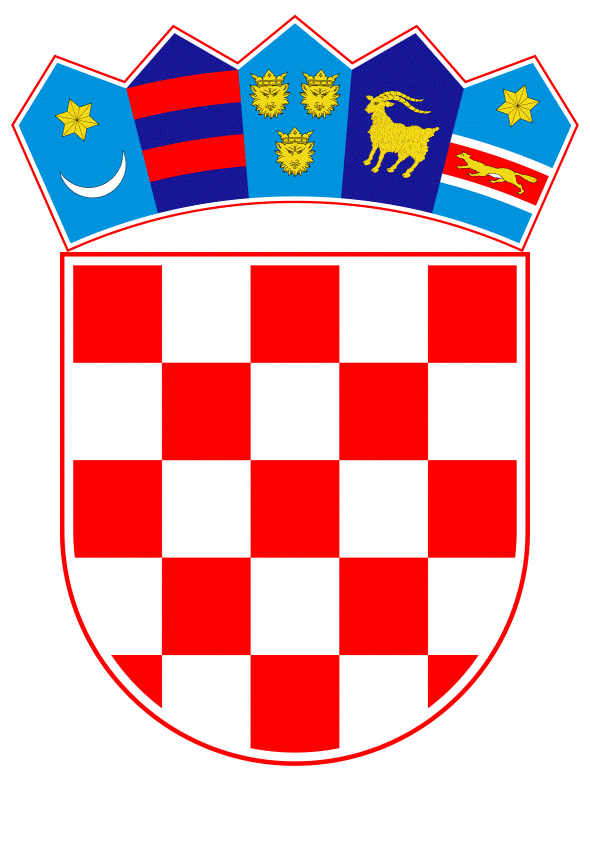 VLADA REPUBLIKE HRVATSKEZagreb, 14. veljače 2019.______________________________________________________________________________________________________________________________________________________________________________________________________________________________VLADA REPUBLIKE HRVATSKE						PRIJEDLOGNa temelju članka 8. i 31. stavka 2. Zakona o Vladi Republike Hrvatske (''Narodne novine'', broj 150/11, 119/14, 93/16 i 116/18), a u vezi članka 85. stavka 2. Zakona o hrvatskim braniteljima iz Domovinskog rata i članova njihovih obitelji („Narodne novine“, broj 121/17), Vlada Republike Hrvatske je na sjednici održanoj ___________ donijelaODLUKUo prijenosu prava upravljanja stanovima i kućom u vlasništvu Republike HrvatskeI.Na Središnji državni ured za obnovu i stambeno zbrinjavanje prenosi se pravo upravljanja stanovima u vlasništvu Republike Hrvatske kojima upravlja Ministarstvo hrvatskih branitelja  i to:  stan u Staroj Gradišci, Cvjetni trg 2, stan na I. katu, stan broj 3, površine 89,94 m², upisan u zk. uložak 162, E-3, z.k.č.br. 184/17, k.o. Uskoci, stan u Staroj Gradišci, Cvjetni trg 4, stan na I. katu, stana broj 5, površine 53,02 m², upisan u zk. uložak 163, E-5, z.k.č.br. 184/15, k.o. Uskoci, stan u Belom Manastiru, Osječka 118, stan na II. katu, stan broj 8, površine 39,36 m² (s pripadcima 50,34 m²), upisan u zk. uložak 3507, E-8, z.k.č.br. 453/2, k.o. Beli Manastir,stan u Belom Manastiru, Osječka 118, stan na III. katu, stan broj 11, površine 68,12 m² (s pripadcima 78,38 m²), upisan u zk. uložak 3507, E-11, z.k.č.br. 453/2, k.o. Beli Manastir,stan u Vukovaru, Ulica Nikole Tesle 10, stan na III. katu, površine 102,45 m² (s pripadcima 107,71 m²), broj stana 9, upisan u zk. uložak 11235, E-13, z.k.č.br. 2234/5, k.o. Vukovar,kuća u Šeovici, Omanovačka 40, (kuća i dvorište površine 321 m²) upisana u zk. uložak 855, z.k.č.br. 1054/15, k.o. Šeovica, II.Na Ministarstvo hrvatskih branitelja prenosi se pravo upravljanja stanom u vlasništvu Republike Hrvatske kojim upravlja Središnji državni ured za obnovu i stambeno zbrinjavanje radi stambenog zbrinjavanja stradalnika iz Domovinskog rata i to:stan u Vukovaru, Kralja Zvonimira 11, stan na I. katu desno, broj stana 4, površine 41,20 m², upisan u zk. uložak 11717, E-8, z.k.č.br. 97, k.o. VukovarIII.Primopredaja stanova i kuće iz točke I. i II. ove Odluke izvršiti će se u roku od 15 dana od stupanja na snagu ove Odluke.Zapisničku primopredaju stanova i kuće iz točke I. i II. ove Odluke s pripadajućom ugovornom i tehničkom dokumentacijom izvršiti će nadležne službe Ministarstva hrvatskih branitelja i Središnjeg državnog ureda za obnovu i stambeno zbrinjavanje.IV.Ova Odluka stupa na snagu danom donošenja.KLASA:URBROJ:Zagreb, PREDSJEDNIKAndrej PlenkovićOBRAZLOŽENJEPrijedloga odluke o prijenosu prava upravljanja stanovima i kućom u vlasništvu Republike Hrvatske Ministarstvo hrvatskih branitelja ima na upravljanju 5 stanova i kuću na području posebne državne skrbi, a stambeno zbrinjavanje na tim područjima provodi Središnji državni ured za obnovu i stambeno zbrinjavanje, pa se ovom Odlukom prenosi pravo upravljanja tim stanovima na Središnji državni ured za obnovu i stambeno zbrinjavanje. Kako Ministarstvo hrvatskih branitelja ima potrebu za jednim stanom manje kvadrature na području grada Vukovara, Središnji državni ured za obnovu i stambeno zbrinjavanje prenosi pravo upravljanja stanom od 41,20 m² na Ministarstvo hrvatskih branitelja.Nadležne Službe Ministarstva hrvatskih branitelja i Središnjeg državnog ureda za obnovu i stambeno zbrinjavanje izvršiti će zapisničku primopredaju stanova s pripadajućom ugovornom i tehničkom dokumentacijom.Predlagatelj:Ministarstvo hrvatskih braniteljaPredmet:Prijedlog odluke o prijenosu prava upravljanja stanovima i kućom u vlasništvu Republike Hrvatske